平成３０年　４月１６日　　　　中学校長　様神奈川県公立中学校教育研究会技 術・家 庭 科 研 究 部 会 部 会 長   　　田 邊  正 彦 （　公　印　省　略　）　県技家研（略）総会当日準備について（依頼）　時下，貴職におかれましてはますますご清栄のこととお喜び申しあげます。日頃，当研究部会にご理解とご協力を賜り，厚く御礼申しあげます。　さて，標記の件につきましてつぎのとおり開催いたします。つきましては，校務ご多用とは存じますが，貴校　　　　　　　　　　（副校長先生・教頭先生・総括教諭・主幹教諭・教諭）の出席につきまして，ご高配いただきますよう，よろしくお願い申しあげます。　　１．名　称　　　神奈川県公立中学校教育研究会技術・家庭科研究部会　　　　　　　　　　第４８回総会　当日準備　　２．日　時　　　平成３０年　５月２３日（水）　９：００～　　３．場　所      横浜市技能文化会館神奈川県横浜市中区万代町２丁目４番地７JR根岸線〔関内駅〕南口から徒歩５分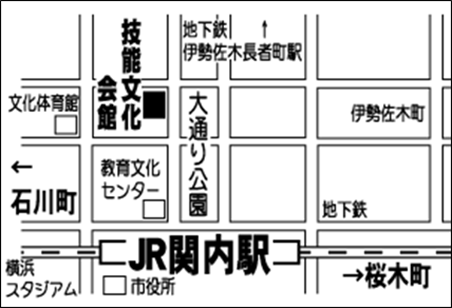 ４．内　容　　・総会資料の作成（冊子の綴じ込み作業等）　　　　　　　・会場準備・その他平成３０年　４月１６日　事務局員　様神奈川県公立中学校教育研究会技 術・家 庭 科 研 究 部 会 部 会 長   　　田 邊  正 彦 （　公　印　省　略　）　県技家研（略）総会当日準備について（依頼）　時下，貴職におかれましてはますますご清栄のこととお喜び申しあげます。日頃，当研究部会にご理解とご協力を賜り，厚く御礼申しあげます。　さて，標記の件につきましてつぎのとおり開催いたします。つきましては，校務ご多用とは存じますが，貴職のご出席につきまして，よろしくお願い申しあげます。　　１．名　称　　　神奈川県公立中学校教育研究会技術・家庭科研究部会　　　　　　　　　　第４８回総会　当日準備　　２．日　時　　　平成３０年　５月２３日（水）　９：００～　　３．場　所      横浜市技能文化会館神奈川県横浜市中区万代町２丁目４番地７JR根岸線〔関内駅〕南口から徒歩５分４．内　容　　・総会資料の作成（冊子の綴じ込み作業等）　　　　　　　・会場準備・その他平成３０年　４月１６日　部会長･副部会長　様神奈川県公立中学校教育研究会技 術・家 庭 科 研 究 部 会 部 会 長   　　田 邊  正 彦 （　公　印　省　略　）　県技家研（略）総会当日準備について（依頼）　時下，貴職におかれましてはますますご清栄のこととお喜び申しあげます。日頃，当研究部会にご理解とご協力を賜り，厚く御礼申しあげます。　さて，標記の件につきましてつぎのとおり開催いたします。つきましては，校務ご多用とは存じますが，貴職のご出席につきまして，よろしくお願い申しあげます。　　１．名　称　　　神奈川県公立中学校教育研究会技術・家庭科研究部会　　　　　　　　　　第４８回総会　当日準備　　２．日　時　　　平成３０年　５月２３日（水）　９：００～　　３．場　所      横浜市技能文化会館神奈川県横浜市中区万代町２丁目４番地７JR根岸線〔関内駅〕南口から徒歩５分４．内　容　　・総会資料の作成（冊子の綴じ込み作業等）　　　　　　　・会場準備・その他平成３０年　４月１６日技術･家庭科各担当者　様神奈川県公立中学校教育研究会技 術・家 庭 科 研 究 部 会 部 会 長   　　田 邊  正 彦 （　公　印　省　略　）　県技家研（略）総会当日準備について（依頼）　時下，貴職におかれましてはますますご清栄のこととお喜び申しあげます。日頃，当研究部会にご理解とご協力を賜り，厚く御礼申しあげます。　さて，標記の件につきましてつぎのとおり開催いたします。つきましては，校務ご多用とは存じますが，貴職のご出席につきまして，よろしくお願い申しあげます。　　１．名　称　　　神奈川県公立中学校教育研究会技術・家庭科研究部会　　　　　　　　　　第４８回総会　当日準備　　２．日　時　　　平成３０年　５月２３日（水）　９：００～　　３．場　所      横浜市技能文化会館神奈川県横浜市中区万代町２丁目４番地７JR根岸線〔関内駅〕南口から徒歩５分４．内　容　　・総会資料の作成（冊子の綴じ込み作業等）　　　　　　　・会場準備・その他